Presentación del artículo, Licencia de uso y cesión de derechosBogotá, Colombia, día/mes/añoSeñoresRevista Ciencia y Poder AéreoEscuela de Postgrados de la Fuerza Aérea Colombiana Bogotá D.C., ColombiaRef: Presentación de artículo / Licencia de uso/ Cesión de DerechosPresentación del artículoPresento/presentamos a la Revista Ciencia y Poder Aéreo el artículo titulado: “____________________________________________”Información del artículoInformación del autor/autoresNota: en caso de relacionar dos o más autores, por favor diligenciar y firmar el cuadro para cada uno. Responsabilidades del autor:Certifico que he contribuido directamente al contenido intelectual de este manuscrito, a la génesis y análisis de sus datos, por lo cual estoy en condiciones de hacerme públicamente responsable de él y acepto que mi nombre figure en la lista de autores.Garantizo que el artículo es un documento original y no ha sido publicado, total ni parcialmente, en otra revista científica.No he incurrido en fraude científico, plagio o vicios de autoría, pues se respetan los derechos de propiedad intelectual de terceros. En caso contrario, eximo de toda responsabilidad a la Revista Ciencia y Poder Aéreo de la Escuela de Postgrados de la Fuerza Aérea Colombiana, me declaro como el único responsable. Me comprometo a sanear cualquier situación irregular, asumiendo los valores y conceptos que le hubieren correspondido pagar o que le llegaren a exigir a este última, así como a indemnizar por cualquier perjuicio que por tal motivo se le hubiere causado. Soy responsable del contenido del artículo y del material asociado y garantizo su originalidad e ineditud. Por lo tanto, he obtenido los permisos necesarios de las imágenes que están sujetas a copyright. Manifiesto que las imágenes que han sido captadas en fotografías y/o videos y/o de terceros o de menores de edad, incluidos en el artículo o que soportan el mismo, cuentan con la debida autorización.Manifiesto los posibles conflictos de interés que pueda tener en el artículo.Acepto someter el artículo a las evaluaciones pertinentes por parte del Editor / Coordinador Editorial, Comité Editorial y Comité Científico y a tener en cuenta las observaciones realizadas y comunicadas por el equipo editorial, con el ánimo de hacer los ajustes pertinentes dentro del plazo estipulado.Me comprometo a no presentar este artículo a otra revista para su publicación, hasta recibir la decisión del equipo editorial de la Revista Ciencia y Poder Aéreo sobre la publicación del documento.Autorizo ser contactado por medio electrónico y/o telefónicamente para poder atender inquietudes o solicitudes hechas por el Equipo editorial de la Revista.Conozco que la Revista ha implementado el sello CrossMark siendo una iniciativa de CrossRef para proporcionar una forma normalizada de localizar la versión oficial de un documento. Es así que la Revista reconoce la importancia de mantener la integridad de los registros académicos para investigadores y bibliotecas, razón por la cual garantiza que su archivo electrónico siempre cuenta con un contenido confiable.Me comprometo a hacer la divulgación de mi artículo, una vez sea publicado, dentro de mi comunidad científica y académica, para contribuir a la visibilidad e impacto de la revista. Asimismo, registro el artículo en mi perfil de CvLAC, ORCID, Researcher ID, Scopus Author ID, para mantener actualizada la información.Garantizo que los datos institucionales y de financiación son veraces.Licencia de uso y cesión de derechos (marcar con una x)En caso de que el artículo sea aprobado para su publicación, como autor/autores y propietario/propietarios de los derechos morales del artículo, autorizo/autorizamos de manera ilimitada en el tiempo a la Escuela de Postgrados de la Fuerza Aérea Colombiana, para que incluya el documento en la Revista Ciencia y Poder Aéreo, para que pueda reproducirlo, editarlo, distribuirlo, exhibirlo y comunicarlo en el país y en el extranjero por medios impresos, electrónicos y digitales en texto completo o cualquier otro medio conocido o por conocer a futuro, bajo la licencia 4.0 Internacional de Creative Commons, cuyo texto completo se puede consultar en http://creativecommons.org/licenses/by/4.0/Por lo tanto, el equipo editorial queda exonerado de cualquier obligación o responsabilidad por cualquier acción legal que pueda suscitarse derivada de la obra depositada por la vulneración de derechos de terceros, sean de propiedad intelectual o industrial, de secreto comercial o cualquier otro.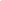 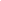 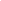 Los datos personales recabados en el presente formato, serán protegidos, incorporados y tratados en la base de datos de la Revista Ciencia y Poder Aéreo y usados para plataformas como Publindex o Crossref. Se garantiza la confidencialidad en el manejo de estos datos que estarán a cargo del Editor y del Equipo Editorial.Vo.Bo.	 María Carolina Suárez SandovalCoordinadora Editorial Gestión editorial y difusión científicaTipo de artículo: (marque con una X)Artículo de investigación ___Artículo de reflexión ___Artículo de revisión ___Sección a la cual postula el artículo: (marque con una X) AD Astra Desarrollo Espacial____Seguridad Operacional y Logística Aeronáutica ____Gestión y Estrategia ____Tecnología e Innovación ____Educación y TIC ____Si el artículo cuenta con financiación por parte de una institución por favor complete la siguiente información:Institución financiadora: ___Escuela de Posgrados de la Fuerza Aérea______________________Código de financiación (si lo tiene):________________________________________________________ Conflictos de interés (si lo tiene):___________________________________________________________ Mencione el nombre de dos investigadores a quienes les pueda interesar la lectura de su  artículoNombre: ___Comunidad de la Seguridad en General______________________________Correo electrónico: _______________________________________________________________________Nombres y Apellidos:Documento de identidad (cédula de ciudadanía o pasaporte)CelularCorreo electrónico:Filiación institucional actual con fecha de vinculaciónGrupo de investigación (nombre completo)Formación académica (último título obtenido, institución y país)ORCID ID (obligatorio)Enlace CVLac autores nacionales (actualizado)Rol (teórico, experimental, escritura) Ver Responsabilidades del autor en políticas editorialesFirma (obligatoria)